PONAVLJANJE IZ BILJEŽNICE-PROČITAJ TEKST NEKOLIKO PUTA. UČI POJMOVE.STRANICA 44.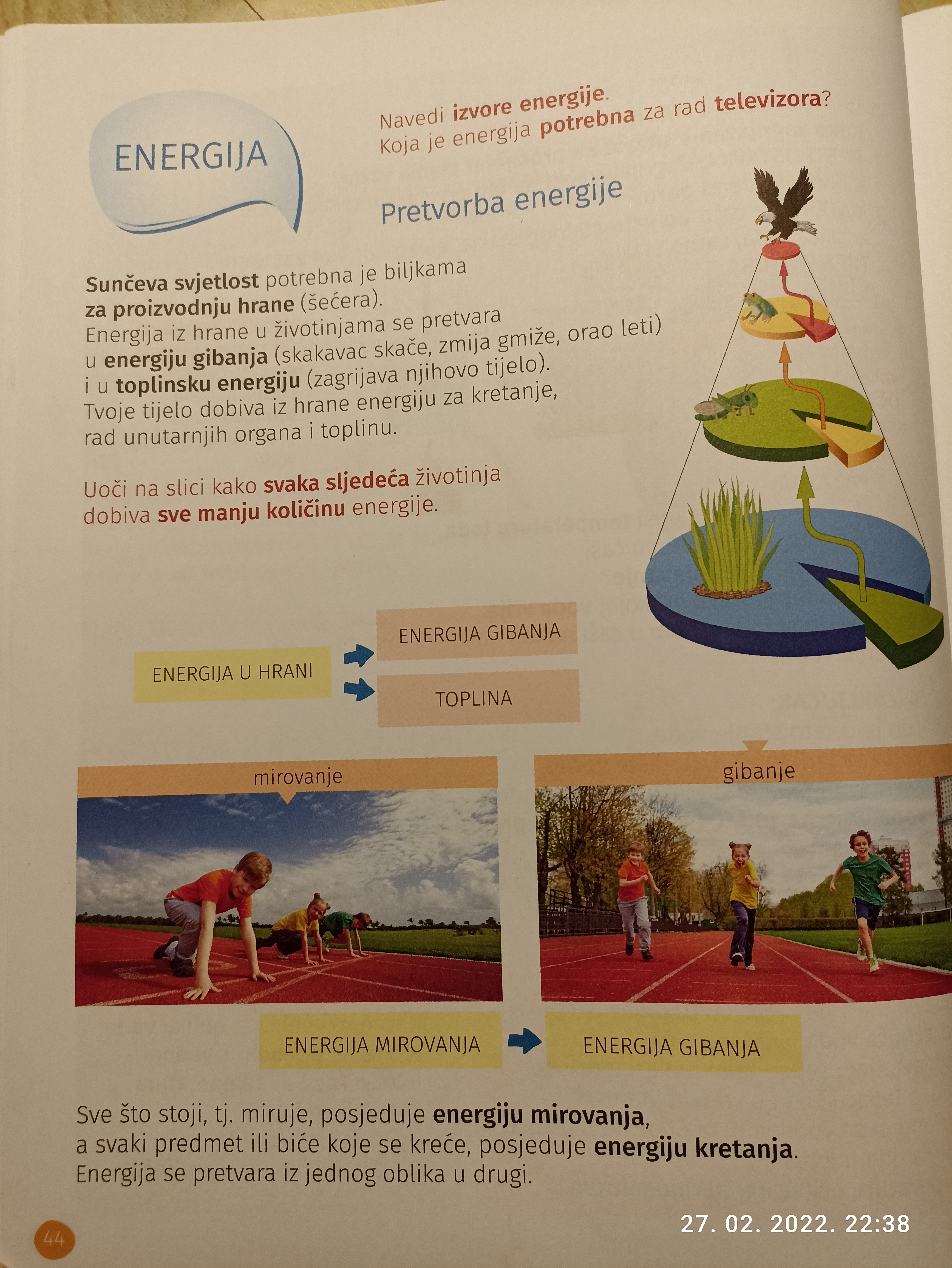 